August 3, 2021TO:	Sponsors of the Special Milk ProgramRE:	SY 2021-2022 Renewal Information for State Agency-Sponsor Permanent Agreement	Sponsors Operating in July Due Date:  August 16, 2021	Sponsors Operating in August or September Due Date:  August 30, 2021	Action RequiredSponsors participating in the National School Lunch Program, School Breakfast Program, Seamless Summer Option, and Special Milk Program are required to complete the SY 2021-2022 Program Agreement Renewal with the Oregon Department of Education Child Nutrition Programs (ODE CNP).The SY 2021-2022 renewal process is a two-step process.  Please follow the attached detailed step-by-step instructions to ensure completion of the following renewal categories:CNPweb information updateSubmission of applicable offline formsAccess to the 2022 Program Year section of CNPweb and the renewal forms are now available.  When CNPweb information is updated and submitted to your assigned Child Nutrition Specialist for review, the Packet status will reflect ‘Pending Approval’.Renewal packet must be in “Pending Approval” status by:August 16, 2021 if Sponsor is Operating in July.  August 30, 2021 if Sponsor is Operating in August or September.In an effort to help Sponsors complete the renewal process in a timely manner, notices will be sent via the SNP newsletter, email reminders, and posted to the ODE CNP renewal webpage.If you have questions, please contact your assigned Child Nutrition Specialist.Sincerely,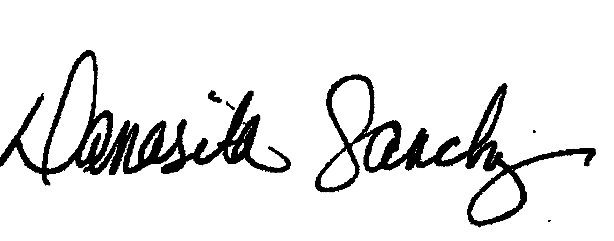 Damasita SanchezManager, School NutritionChild Nutrition ProgramsEnclosure:	Sponsor Renewal Step by Step Instructions